678175, Мирнинский район,   п. Чернышевский ул. Каландарашвили 1 «А». Телефон 7-32-59, факс 7-20-89.  E-mail: adm-ok@mail.ru№__44______ от « __28__ » ___04_______ 2021 г.П О С ТА Н О В Л Е Н И ЕО внесении изменений в Порядок составления и утверждения плана финансово-хозяйственнойдеятельности бюджетных учрежденийМО «Поселок Чернышевский»                        В соответствии с приказом Министерства финансов Российской Федерации от 17.08.2020 года №168н «О требованиях к составлению и утверждению плана финансово-хозяйственной деятельности государственного (муниципального) учреждения»:Внести изменения в Постановление  №101 от 11.11.2019г. « Об утверждении порядка составления и утверждения плана финансово-хозяйственной  деятельности бюджетного учреждения»:Раздел 5 «Требования к утверждению Плана»  изложить в новой редакции:Проект Плана муниципального бюджетного учреждения направляется на согласование Учредителю и согласовывается в течение  5 рабочих дней со дня получения от учреждения. После согласования проект Плана муниципального бюджетного учреждения утверждается руководителем муниципального бюджетного учреждения.  План муниципального бюджетного учреждения утверждается руководителем муниципального бюджетного учреждения в сроки, не позднее 10 рабочих дней со дня доведения лимитов главным распорядителям бюджетных средств на очередной финансовый год и плановый период, и направляется на согласование Учредителю.  План муниципального бюджетного учреждения согласовывается Учредителем в течение  3 рабочих дней со дня получения от учреждения.Главный распорядитель бюджетных средств доводит лимиты бюджетных ассигнований до подведомственных учреждений на очередной финансовый год и плановый период до начала финансового года.План учреждения утверждается с учетом решений о выделении субсидий на финансовое обеспечение выполнения муниципального задания и целевых субсидий, возвратов остатков средств (подтвержденной потребности), а также изменений в решение  сессии представительного органа о бюджете на очередной финансовый год и плановый период не позднее 1 февраля очередного финансового года.2.  Признать утратившим силу постановление Главы МО «Поселок Чернышевский» от 12.12.2019г. №113 «О внесении изменений в Порядок составления и утверждения плана финансово-хозяйственной деятельности бюджетных учреждений МО «Поселок Чернышевский».3.     Постановление вступает в силу с момента его опубликования.4.   Разместить  настоящее постановление на официальном сайте МО «Мирнинский район» Республики Саха (Якутия)- www.алмазный-край.рф5.   Контроль за исполнением настоящего Постановления возложить на главного бухгалтера МО «Поселок Чернышевский».Глава  МО«Посёлок Чернышевский»                                           Л.Н.Трофимова                     Согласовано: Юрист                          _______________________ Н. Ю. Торба  Главный бухгалтер     _______________________ Ж.В. КолисниченкоРоссийская ФедерацияРеспублика Саха (Якутия)Мирнинский районАДМИНИСТРАЦИЯМУНИЦИПАЛЬНОГО ОБРАЗОВАНИЯ«Посёлок Чернышевский»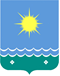 Россия Федерацията Саха РеспубликатаМииринэй оройуона«Чернышевскай бөhүөлэгэ»МУНИЦИПАЛЬНАЙ ТЭРИЛЛИИДЬАhАЛТАТА 